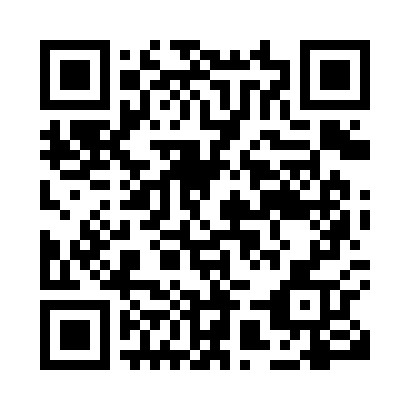 Prayer times for Doba, ChadWed 1 May 2024 - Fri 31 May 2024High Latitude Method: NonePrayer Calculation Method: Muslim World LeagueAsar Calculation Method: ShafiPrayer times provided by https://www.salahtimes.comDateDayFajrSunriseDhuhrAsrMaghribIsha1Wed4:245:3711:503:056:037:112Thu4:245:3611:503:056:037:113Fri4:235:3611:493:066:037:124Sat4:235:3611:493:066:037:125Sun4:225:3611:493:076:037:126Mon4:225:3511:493:076:037:127Tue4:225:3511:493:076:037:138Wed4:215:3511:493:086:047:139Thu4:215:3511:493:086:047:1310Fri4:205:3411:493:096:047:1311Sat4:205:3411:493:096:047:1412Sun4:205:3411:493:096:047:1413Mon4:205:3411:493:106:047:1414Tue4:195:3411:493:106:047:1415Wed4:195:3311:493:106:057:1516Thu4:195:3311:493:116:057:1517Fri4:185:3311:493:116:057:1518Sat4:185:3311:493:116:057:1619Sun4:185:3311:493:126:057:1620Mon4:185:3311:493:126:067:1621Tue4:185:3311:493:126:067:1722Wed4:175:3311:493:136:067:1723Thu4:175:3311:493:136:067:1724Fri4:175:3311:503:146:067:1825Sat4:175:3311:503:146:077:1826Sun4:175:3311:503:146:077:1827Mon4:175:3311:503:156:077:1928Tue4:175:3311:503:156:077:1929Wed4:175:3311:503:156:087:1930Thu4:165:3311:503:166:087:2031Fri4:165:3311:503:166:087:20